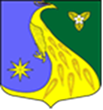 Ленинградская областьЛужский муниципальный районАдминистрация Скребловского сельского поселенияПОСТАНОВЛЕНИЕот 29 сентября 2021 г.				№ 314Об утверждении Перечня администраторов доходов бюджета, подведомственных главному администратору доходов бюджета администрации Скребловского сельского поселения Лужского муниципального района Ленинградской областиВ соответствии со ст. 160.1 Бюджетного кодекса Российской Федерации, руководствуясь Федеральным законом от 6 октября 2003 года № 131-ФЗ «Об общих принципах организации местного самоуправления на территории Российской Федерации», Уставом муниципального образования Скребловское сельское поселение Лужского муниципального района Ленинградской области, ПОСТАНОВЛЯЮ:Утвердить перечень администраторов доходов бюджета, подведомственных главному администратору доходов бюджета администрации Скребловского сельского поселения Лужского муниципального района Ленинградской области, в соответствии с Приложением.Настоящее постановление обнародовать на официальном сайте администрации скреблово.рф в сети «Интернет».3.	Контроль за исполнением настоящего постановления оставляю за собой.Глава администрации                                                                    Е. А. ШустроваПриложение  к постановлению администрацииСкребловского сельского поселения от 29 сентября 2021 года № 314ПЕРЕЧЕНЬадминистраторов доходов бюджета, подведомственных главному администратору доходов бюджета администрации Скребловского сельского поселения Лужского муниципального района Ленинградской области№ п/пКод главного администратора доходов бюджетаНаименование главного администратора доходов бюджетаНаименование администратора доходов бюджета1011Администрация Скребловского сельского поселения Лужского муниципального района Ленинградской области Администрация Скребловского сельского поселения Лужского муниципального района Ленинградской области